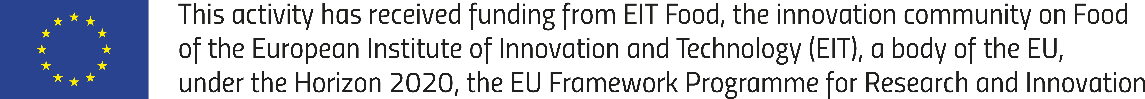 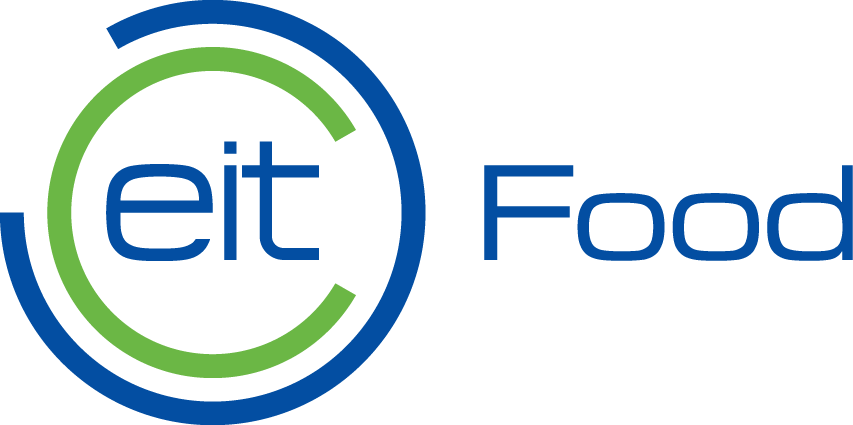 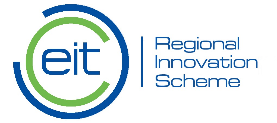                                                               POZVÁNKAAktuálne otázky potravinárskej praxe17.09. 2019 12.30 – 22.00        Hotel Viliam Fraňo, Síkarská 15, 949 05 Nitra – Dolné KrškanyUtorok, 17 September, 201912:30 – 13:15 Obed13:30 –  16:20 Pozvané prednáškyModeruje: Alica BOBKOVÁ a Jozef ČAPLA14:50 – 15:20 Prestávka16:20 – 17:00 Diskusia19:00 – 22:00 SPOLOČENSKÝ VEČER, 201ÚČASTNÍCKY POPLATOK Účastníci, ktorí sa zúčastnia Odborného seminára ,,Aktuálne otázky potravinárskej praxe" zaplatia 70,00 €/osobu ako účastnícky poplatok, resp. vložné /1 deň 17/09/2019/. Poplatok zahŕňa účasť na prednáškach, obed, občerstvenie a spoločenský večer.LINK NA PRIHLÁSENIE:http://www.fbp.uniag.sk/sk/oznamy-reader/items/odborn%C3%BD-semin%C3%A1r-aktu%C3%A1lne-ot%C3%A1zky-potravin%C3%A1rskej-praxe/TERMÍN PRIHLÁSENIA: do 31.08.2019 FAKTURAČNÉ ÚDAJE A KONTAKT:Slovenská poľnohospodárska univerzitaTrieda Andreja Hlinku 2, 949 76 Nitra, Slovenská republikaIČO: 00397482DIČ: 2021252827IČ DPH: SK2021252827Štátna pokladnicaRadlinského 32, 810 05 Bratislava, Slovak RepublicČíslo účtu /IBAN/: SK40 8180 0000 0070 0006 6247Variabilný symbol: 05907Konštantný symbol: 0558BIC/SWIFT code: SPSRSKBAInformácia do poznámky: FOODBIOTECH_meno_priezvisko*************************Ing. Zuzana Kňažická, PhD.tajomníčka FBP SPU v Nitre Fakulta biotechnológie a potravinárstva Slovenská poľnohospodárska univerzity v Nitre Tr. Andreja Hlinku 2, Nitra, 949 76 + 421-37-641-5382+ zuzanaknazicka25@gmail.com13:1513:30Adriana KolesárováSlovenská poľnohospodárska univerzita       v NitreEIT Food Hub aktivity v SR.EIT Food Hub aktivity v SR.EIT Food Hub aktivity v SR.EIT Food Hub aktivity v SR.13:3013:50Milan LAPŠANSKÝMinisterstvo pôdohospodárstva a rozvoja vidieka Slovenskej republikyPotravinári v centre pozornosti.Potravinári v centre pozornosti.Potravinári v centre pozornosti.Potravinári v centre pozornosti.13:5014:10Jozef BÍREŠŠtátna veterinárna a potravinová správa SRAktuálne výsledky úradnej kontroly potravín.Aktuálne výsledky úradnej kontroly potravín.Aktuálne výsledky úradnej kontroly potravín.Aktuálne výsledky úradnej kontroly potravín.14:1014:30Tatiana LOPÚCHOVÁ  Slovenský zväz pekárov, cestovinárov a cukrárov v Slovenskej republikeAktuálne problémy v pekárenskom priemysle.Aktuálne problémy v pekárenskom priemysle.Aktuálne problémy v pekárenskom priemysle.Aktuálne problémy v pekárenskom priemysle.14:3014:50Ján DURECMcCarter a.s.Inovácie v potravinárskom a nápojovom priemysle.Inovácie v potravinárskom a nápojovom priemysle.Inovácie v potravinárskom a nápojovom priemysle.Inovácie v potravinárskom a nápojovom priemysle.15:2015:40Jana VENHARTOVÁPotravinárska komora SlovenskaAktuálne informácie v oblasti potravinárskej legislatívy.Aktuálne informácie v oblasti potravinárskej legislatívy.Aktuálne informácie v oblasti potravinárskej legislatívy.Aktuálne informácie v oblasti potravinárskej legislatívy.15:4016:00Martin KRAJČOVIČSlovenská aliancia moderného obchoduBudúcnosť riešenia  odpadov v potravinárstve.Budúcnosť riešenia  odpadov v potravinárstve.Budúcnosť riešenia  odpadov v potravinárstve.Budúcnosť riešenia  odpadov v potravinárstve.16:0016:20Jaroslav ŽIAKNESTLÉ SLOVENSKO s. r. oSystémy samokontroly u prevádzkovateľa potravinárskeho podniku.Systémy samokontroly u prevádzkovateľa potravinárskeho podniku.Systémy samokontroly u prevádzkovateľa potravinárskeho podniku.Systémy samokontroly u prevádzkovateľa potravinárskeho podniku.